Judul Mata Kuliah          : Sistem Informasi Manajemen		Semester : V				Sks : 3			 Kode MK : 84012Dosen/Team Teaching  :  1.RM. Rasyid, SE., MM			     2. Mochamad Rizki, BBA., MBADiskripsi Mata Kuliah  :  Mata kuliah ini mempelajari sistem informasi yang dimulai dari perkembangan komputer dari awal sampai dengan terkini  karena sistem informasi saat ini tidak bisa lepas  dari  perkembangan  hardware, software dan brainware.  Selain  itu pembelajaran terhadap aplikasi Microsoft Office termasuk Word, Power Point, Excel dan Access.Kompetensi                :     1.	Tujuan pembelajaran adalah memahami tentang Konsep-konsep Sistem Informasi Manajemen dan mengelola Sistem Informasi di sebuah organisasi atau perusahaan.	2. Mampu menerapkan konsep dan mengelola Sistem Informasi Manajemen yang sesuai dengan materi yang dipelajari pada mata kuliah ini.Pokok Bahasan	: Dasar-dasar SIM, E-Commerce, Flowchart dan Database 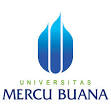 RANCANGAN PERKULIAHANPROGRAM STUDI S-1 AKUNTANSI FAKULTAS EKONOMI DAN BISNIS QNo. Dokumen12-2-2-2.05.00DistribusiDistribusiDistribusiDistribusiDistribusiDistribusiTgl. Efektif01 Maret 2014Minggu Ke *KEMAMPUAN AKHIR YANG DIHARAPKAN *BAHAN KAJIAN/MATERI PEMBELAJARAN*BENTUKPEMBELAJARAN*KRITERIA PENILAIAN(Indekator)*BOBOT NILAI1235671Mahasiswa mengetahui dan mampu menjelaskan alasan  mengapa sistem informasi diperlukan dalam organisasi/perusahaan Kontrak perkuliahan dan pengantar Sistem InformasiCeramah, diskusi dan (interaktif/two way communication)Aktifitas mahasiswa dan mampu untuk menjawab soal-soal2Mahasiswa mengetahui bahwa sistem informasi adalah sebuah keunggulan bersaing.Sistem Informasi untuk Keunggulan Bersaing. Perusahaan dan lingkungannya, tantangan  sistem informasi global.Ceramah, diskusi dan latihan kasus (interaktif / two way communication)Aktifitas mahasiswa dan kemampuan untuk menjawab soal-soal dan diskusi penyelesaian kasus5%3Mahasiswa dapat menggunakan teknologi informasi pada aplikasi e-bisnisPenggunaan Teknologi Informasi dalam E-BusinessCeramah, diskusi dan latihan soal-soalKemampuan dan aktifitas mahasiswa serta kemampuan untuk menjawab soal-soal5%4Mahasiswa mampu memahami suatu struktur organisasi dan aplikasinya dengan sistem informasi termasuk didalamnya mempelajari proses bisnis.Pengguna dan Pengembang Sistem Presentasi mahasiswa dan ceramah Kemampuan presentasi dan mengerti materi yang dipresentasikan 5%5Mahasiswa mengerti sumber daya yag disediakan oleh sistem informasi termasuk piranti keras, lunak dan komunikasinya.Sumber Daya Komputasi dan KomunikasiCeramah, diskusi dan latihan kasus (interaktif / two way communication)Aktifitas mahasiswa dan kemampuan untuk menjawab soal-soal dan diskusi penyelesaian kasus5%6Mahasiswa memahami organisasi mata, struktur database, contoh basis data relasionalSistem Manajemen DatabasePresentasi mahasiswa dan ceramahKemampuan presentasi dan mengerti materi yang dipresentasikan5%7Mahasiswa mampu dan mengerti menyelesaikan masalah organisasi dengan pendekatan sistem informasiPengembangan SistemCeramah, diskusi dan latihan kasus (interaktif / two way communication)Aktifitas mahasiswa dan kemampuan untuk menjawab soal-soal dan diskusi penyelesaian kasus5%8UJIAN TENGAH SEMESTERUJIAN TENGAH SEMESTERUJIAN TENGAH SEMESTERUJIAN TENGAH SEMESTER20%9Mahasiswa mengetahui jenis-jenis sistem informasi dalam organisasi/perusahaan yang mendukung operasinyaInformasi dalam PelaksanaanCeramah, diskusi dan latihan kasus (interaktif / two way communication)Aktifitas mahasiswa dan kemampuan untuk menjawab soal-soal dan diskusi penyelesaian kasus5%10Mahasiswa kebutuhan akan keamanan informasi beserta ancaman-ancamannya.Keamanan Sistem InformasiPresentasi mahasiswa dan ceramahKemampuan presentasi dan mengerti materi yang dipresentasikan5%